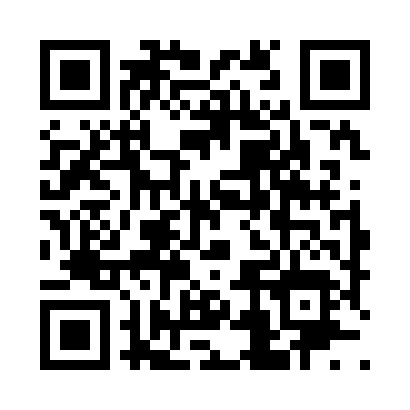 Prayer times for Lingenpolter, Montana, USAMon 1 Jul 2024 - Wed 31 Jul 2024High Latitude Method: Angle Based RulePrayer Calculation Method: Islamic Society of North AmericaAsar Calculation Method: ShafiPrayer times provided by https://www.salahtimes.comDateDayFajrSunriseDhuhrAsrMaghribIsha1Mon3:405:431:365:489:2811:322Tue3:415:441:365:489:2811:313Wed3:425:451:365:489:2811:304Thu3:435:451:365:489:2711:295Fri3:445:461:375:489:2711:296Sat3:455:471:375:489:2711:287Sun3:475:471:375:489:2611:278Mon3:485:481:375:489:2611:269Tue3:495:491:375:489:2511:2410Wed3:515:501:375:489:2411:2311Thu3:525:511:385:489:2411:2212Fri3:545:521:385:479:2311:2113Sat3:555:531:385:479:2211:1914Sun3:575:541:385:479:2211:1815Mon3:595:551:385:479:2111:1616Tue4:005:561:385:479:2011:1517Wed4:025:571:385:479:1911:1318Thu4:045:581:385:469:1811:1219Fri4:055:591:385:469:1711:1020Sat4:076:001:385:469:1611:0821Sun4:096:011:385:469:1511:0722Mon4:116:021:385:459:1411:0523Tue4:136:031:385:459:1311:0324Wed4:146:041:385:449:1211:0125Thu4:166:051:385:449:1111:0026Fri4:186:061:385:449:1010:5827Sat4:206:081:385:439:0910:5628Sun4:226:091:385:439:0710:5429Mon4:246:101:385:429:0610:5230Tue4:266:111:385:429:0510:5031Wed4:276:121:385:419:0310:48